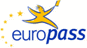 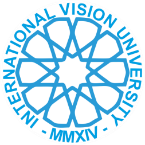 EuropassCurriculum VitaeEuropassCurriculum Vitae  Insert photograph.   Insert photograph.   Insert photograph.   Insert photograph.   Insert photograph.   Insert photograph.   Insert photograph.   Insert photograph.   Insert photograph.   Insert photograph.   Insert photograph.   Insert photograph.   Insert photograph. Personal informationPersonal informationFirst name / Surname First name / Surname Address(es)Address(es)Telephone(s)Telephone(s)::::E-mailE-mailNationalityNationalityDate and place of birthDate and place of birthGenderGenderWork experienceWork experienceDatesDatesOccupation or position heldOccupation or position heldMain activities and responsibilitiesMain activities and responsibilitiesName and address of employerName and address of employerType of business or sectorType of business or sectorEducation and trainingEducation and trainingDatesDates2020/20212020/20212020/20212020/20212020/20212020/20212020/20212020/20212020/20212020/20212020/20212020/20212020/2021Title of qualification awardedTitle of qualification awardedInternational  Vizyon University Law FacultyInternational  Vizyon University Law FacultyInternational  Vizyon University Law FacultyInternational  Vizyon University Law FacultyInternational  Vizyon University Law FacultyInternational  Vizyon University Law FacultyInternational  Vizyon University Law FacultyInternational  Vizyon University Law FacultyInternational  Vizyon University Law FacultyInternational  Vizyon University Law FacultyInternational  Vizyon University Law FacultyInternational  Vizyon University Law FacultyInternational  Vizyon University Law FacultyPrincipal subjects/occupational skills coveredPrincipal subjects/occupational skills coveredName and type of organisation providing education and trainingName and type of organisation providing education and trainingPersonal skills and competencesPersonal skills and competencesMother tongueMother tongueTurkıshTurkıshTurkıshTurkıshTurkıshTurkıshTurkıshTurkıshTurkıshTurkıshTurkıshTurkıshTurkıshOther language(s)Other language(s)Self-assessmentSelf-assessmentUnderstandingUnderstandingUnderstandingUnderstandingUnderstandingSpeakingSpeakingSpeakingSpeakingSpeakingWritingWritingEuropean level (*)European level (*)ListeningListeningSpoken interactionSpoken interactionSpoken productionSpoken productionSpoken productionLanguageLanguageLanguageLanguage(*) Common European Framework of Reference for Languages(*) Common European Framework of Reference for Languages(*) Common European Framework of Reference for Languages(*) Common European Framework of Reference for Languages(*) Common European Framework of Reference for Languages(*) Common European Framework of Reference for Languages(*) Common European Framework of Reference for Languages(*) Common European Framework of Reference for Languages(*) Common European Framework of Reference for Languages(*) Common European Framework of Reference for Languages(*) Common European Framework of Reference for Languages(*) Common European Framework of Reference for Languages(*) Common European Framework of Reference for LanguagesSocial skills and competencesSocial skills and competencesOrganisational skills and competencesOrganisational skills and competencesTechnical skills and competencesTechnical skills and competencesComputer skills and competencesComputer skills and competencesArtistic skills and competencesArtistic skills and competencesOther skills and competencesOther skills and competencesDriving licenceDriving licenceAdditional informationAdditional informationInclude here any other information that may be relevant, for example contact persons, references, etc. (Remove heading if not relevant, see instructions)Include here any other information that may be relevant, for example contact persons, references, etc. (Remove heading if not relevant, see instructions)Include here any other information that may be relevant, for example contact persons, references, etc. (Remove heading if not relevant, see instructions)Include here any other information that may be relevant, for example contact persons, references, etc. (Remove heading if not relevant, see instructions)Include here any other information that may be relevant, for example contact persons, references, etc. (Remove heading if not relevant, see instructions)Include here any other information that may be relevant, for example contact persons, references, etc. (Remove heading if not relevant, see instructions)Include here any other information that may be relevant, for example contact persons, references, etc. (Remove heading if not relevant, see instructions)Include here any other information that may be relevant, for example contact persons, references, etc. (Remove heading if not relevant, see instructions)Include here any other information that may be relevant, for example contact persons, references, etc. (Remove heading if not relevant, see instructions)Include here any other information that may be relevant, for example contact persons, references, etc. (Remove heading if not relevant, see instructions)Include here any other information that may be relevant, for example contact persons, references, etc. (Remove heading if not relevant, see instructions)Include here any other information that may be relevant, for example contact persons, references, etc. (Remove heading if not relevant, see instructions)Include here any other information that may be relevant, for example contact persons, references, etc. (Remove heading if not relevant, see instructions)AnnexesAnnexesList any items attached. (Remove heading if not relevant, see instructions)List any items attached. (Remove heading if not relevant, see instructions)List any items attached. (Remove heading if not relevant, see instructions)List any items attached. (Remove heading if not relevant, see instructions)List any items attached. (Remove heading if not relevant, see instructions)List any items attached. (Remove heading if not relevant, see instructions)List any items attached. (Remove heading if not relevant, see instructions)List any items attached. (Remove heading if not relevant, see instructions)List any items attached. (Remove heading if not relevant, see instructions)List any items attached. (Remove heading if not relevant, see instructions)List any items attached. (Remove heading if not relevant, see instructions)List any items attached. (Remove heading if not relevant, see instructions)List any items attached. (Remove heading if not relevant, see instructions)